Mötesprotokoll/dagordning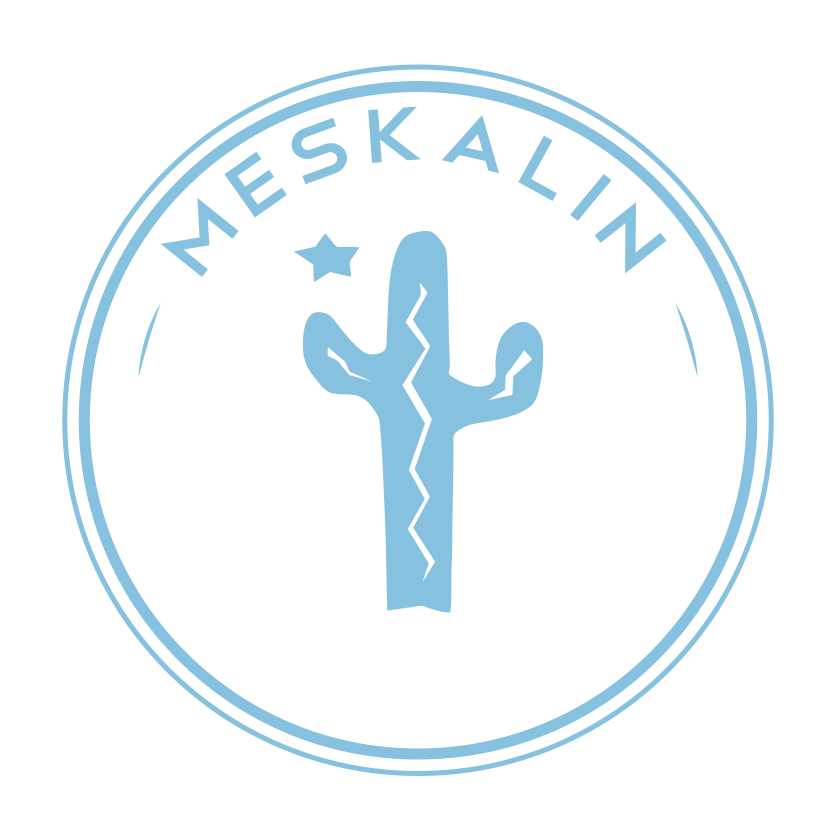 MESKALINDatum: 24/8– 18 12:00Plats: Magic Room, Kalmar NyckelNärvarande, styrelsen: Ola Carlsson, Jacob Johannesson, Tobias Ranäng, Emelie Olsson, Emine Özdemir, Elin Åkesson, Sofia Bjurs, Anton EngqvistNärvarande, sexmästeriet: Sofie Ragnå, Noah Fernström, Frida Willander, Ida Andersson, Edward Källström, Oscar MillÖvriga närvarande: Sophi JonesEnbart styrelsen erhåller rösträtt.§1 Mötets öppnandeOla förklarar mötet öppnat§2 Fastställande av dagordningMötet fastställer dagordningen§3 Val av mötesordförande Mötet utser Ola till mötesordförande§4 Val av mötessekreterareMötet utser Anton till mötessekreterare§5 Val av justerare Mötet utser Ola och Elin till justerare§6 IntroduktionsgenomgångNolleband, biljettförsäljning och nollepåsar kommer ha separata stationer.Nollepåsen delas ut i Kino när huvudfaddern går ut med sina nollor. Ola ansvarar för nyckeln till Falken. Styrelsen och sexmästeriet möts upp en kvart tidigare på morgonen och går igenom tidigare dag. §7 Åtgärder vid brott mot nollefridOla & Emelie pratar med faddern som brutit mot nollefriden. Beslut om vidare påföljd tas sedan av styrelsen & sexmästeriet.§8 Åtgärder vid brott mot annan regelOm en fadder eller nolla bryter mot en regel eller svensk lag, blir denne direkt avstängd från introduktionen och föreningen. §9 Ovve-försäljningUnder introduktionen kommer Ola & Jacob göra en intressekoll av ovve på två av dagarna. På biovisningen den 31/8 och Brännbollsdagen den 4/9. §10 Förberedelser introduktionEtt ”nolle-häfte” ska sparas på Meskalins kontor. Tobias ansvarar för affischering av medlesminformation. Emelie redogör för genomförd verksamhet. §11 Ekonomi§12 Fadderutbildningen§13 Aktiviteter i höstSexmästeriet planerar Kaktusgalan. Tobias & Emelie planerar, tillsammans med styrelsen, Slaget om Meskalin. I samma evenemang är det ovve-invigning.Styrelsen planerar höstsittningen. Tobias återkommer med en ”kick-out” för sexmästeriet & styrelsen. §14 Beslut tagna under sommaren på sociala medierFilmvisning i Kino istället för magasinetEftersläpp på Harrys efter fadderutbildningenEftersläpp på Krögers efter finsittningenInköp av högtalare§15 AntonAnton kommer att lämna sin post i styrelsen efter introduktionen.§16 VakantlösningTill hösten kommer styrelsen tillkalla ett fyllnadsval för platserna sekreterare & sexmästare. §17 ÖvrigtAlicia ansvarar för fadder/sexmästeri/styrelse fotograferingNästa möte sker den 12/9 kl. 17:00 i Magic Room. 